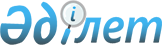 "Республикалық бюджеттен қаржыландырылатын білім беру ұйымдарында (Қарулы Күштер, басқа да әскерлер мен әскери құралымдар, сондай-ақ арнаулы мемлекеттік органдар үшін мамандар даярлауды жүзеге асыратын білім беру ұйымдарын қоспағанда) жоғары және жоғары оқу орнынан кейінгі, сондай-ақ техникалық және кәсіптік, орта білімнен кейінгі білімі бар мамандар даярлауға 2015 - 2016 оқу жылына арналған мемлекеттік білім беру тапсырысын бекіту туралы" Қазақстан Республикасы Үкіметінің 2015 жылғы 17 маусымдағы № 453 қаулысына толықтырулар енгізу туралыҚазақстан Республикасы Үкіметінің 2015 жылғы 10 қыркүйектегі № 769 қаулысы

      «Қазақстан Республикасы Бас прокуратурасының жанындағы Құқық қорғау органдары академиясын құру туралы» Қазақстан Республикасы Президентінің 2015 жылғы 4 мамырдағы № 15 Жарлығына сәйкес Қазақстан Республикасының Үкіметі ҚАУЛЫ ЕТЕДІ:



      1. «Республикалық бюджеттен қаржыландырылатын білім беру ұйымдарында (Қарулы Күштер, басқа да әскерлер мен әскери құралымдар, сондай-ақ арнаулы мемлекеттік органдар үшін мамандар даярлауды жүзеге асыратын білім беру ұйымдарын қоспағанда) жоғары және жоғары оқу орнынан кейінгі, сондай-ақ техникалық және кәсіптік, орта білімнен кейінгі білімі бар мамандар даярлауға 2015 – 2016 оқу жылына арналған мемлекеттік білім беру тапсырысын бекіту туралы» Қазақстан Республикасы Үкіметінің 2015 жылғы 17 маусымдағы № 453 қаулысына мынадай толықтырулар енгізілсін:



      көрсетілген қаулымен бекітілген республикалық бюджеттен қаржыландырылатын білім беру ұйымдарында жоғары оқу орнынан кейінгі білімі бар мамандар даярлауға 2015 – 2016 оқу жылына арналған мемлекеттік білім беру тапсырысы:



      мына:



      «Қазақстан Республикасы Денсаулық сақтау және әлеуметтік даму министрлігінің жоғары оқу орнынан кейінгі білімі бар мамандар даярлауға 2015 – 2016 оқу жылына арналған мемлекеттік білім беру тапсырысыМагистратураға қабылдау                                                                  »;

      деген бөлімнен кейін:



      мынадай мазмұндағы бөліммен толықтырылсын:



      «Қазақстан Республикасы Бас прокуратурасының жанындағы Құқық қорғау органдары академиясында жоғары оқу орнынан кейінгі білімі бар мамандар даярлауға 2015 – 2016 оқу жылына арналған мемлекеттік білім беру тапсырысыМагистратураға қабылдау                                                                »;

      мына:



      «Бюджеттік бағдарламалардың әкімшісі Қазақстан Республикасының Мемлекеттік қызмет істері және сыбайлас жемқорлыққа қарсы іс-қимыл агенттігі болып табылатын Қазақстан Республикасы Президентінің жанындағы Мемлекеттік басқару академиясының PhD докторантурасына қабылдау                                                                »

      деген бөлімнен кейін:



      мынадай мазмұндағы бөліммен толықтырылсын:



      «Бюджеттік бағдарламалардың әкімшісі Қазақстан Республикасының Бас прокуратурасы болып табылатын Қазақстан Республикасы Бас прокуратурасының жанындағы Құқық қорғау органдары академиясының PhD докторантурасына қабылдау                                                                ».

      2. Осы қаулы алғашқы ресми жарияланған күнінен кейін күнтізбелік он күн өткен соң қолданысқа енгізіледі.      Қазақстан Республикасының

      Премьер-Министрі                                     К.Мәсімов
					© 2012. Қазақстан Республикасы Әділет министрлігінің «Қазақстан Республикасының Заңнама және құқықтық ақпарат институты» ШЖҚ РМК
				АтауыМемлекеттік білім беру тапсырысыОқу жылы ішінде 1 магистрантты оқытуға жұмсалатын орташа шығыстар (мың теңге)Оқу жылы ішінде 1 магистрантты оқытуға жұмсалатын орташа шығыстар (мың теңге)Оқу жылы ішінде 1 магистрантты оқытуға жұмсалатын орташа шығыстар (мың теңге)Оқу жылы ішінде 1 магистрантты оқытуға жұмсалатын орташа шығыстар (мың теңге)АтауыМемлекеттік білім беру тапсырысыҰлттық ЖООҰлттық ЖООБасқа ЖООБасқа ЖООАтауыМемлекеттік білім беру тапсырысы2015 жылдың 4 айына2016 жылдың 8 айына2015 жылдың 4 айына2016 жылдың 8 айынаДенсаулық сақтау және әлеуметтік қамсыздандыру (медицина)300315,0630,1260,2520,3Барлығы300КодыМамандықтар топтарының атауыМемлекеттік білім беру тапсырысыЖылына 1 магистрантты оқытуға жұмсалатын орташа шығыстар (мың теңге)6М030100Құқықтану102411,16М030300Құқық қорғау қызметі172411,1Барлығы27Мемлекеттік білім беру тапсырысыЖылына 1 білім алушыға жұмсалатын орташа шығыстар (мың теңге)Жылына 1 білім алушыға жұмсалатын орташа шығыстар (мың теңге)Мемлекеттік білім беру тапсырысы2015 жылғы 4 айға2016 жылғы 8 айға121 733,93 467,8КодыМамандықтар топтарының атауыМемлекеттік білім беру тапсырысыЖылына 1 білім алушыға жұмсалатын орташа шығыстар (мың теңге)6D030300Құқық қорғау қызметі32664,2Барлығы3